Publicado en Monterrey, Nuevo León el 07/12/2020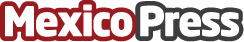 5 causas comunes para una reparación de techos de metal, de acuerdo a Factory WarehouseDe acuerdo a la empresa Factory Warehouse, los techos de metal sufren daños con el paso del tiempo, el desgaste de los materiales, una mala colocación de algún producto o accesorio, la elección de un material incorrecto, entre otros, puede generar problemas en el interior de la nave. La reparación de la cubierta de lámina como parte del mantenimiento industrial, da respuesta a estos y muchos otros inconvenientes, conoce cuáles sonDatos de contacto:Esthela Salinas8120929666Nota de prensa publicada en: https://www.mexicopress.com.mx/5-causas-comunes-para-una-reparacion-de-techos Categorías: Nacional Bricolaje Otras Industrias http://www.mexicopress.com.mx